Oefenvragen PM3Reken, lees en opzoekvragen 2Bij vraag 1 mag je het opzoekboek groen gebruiken.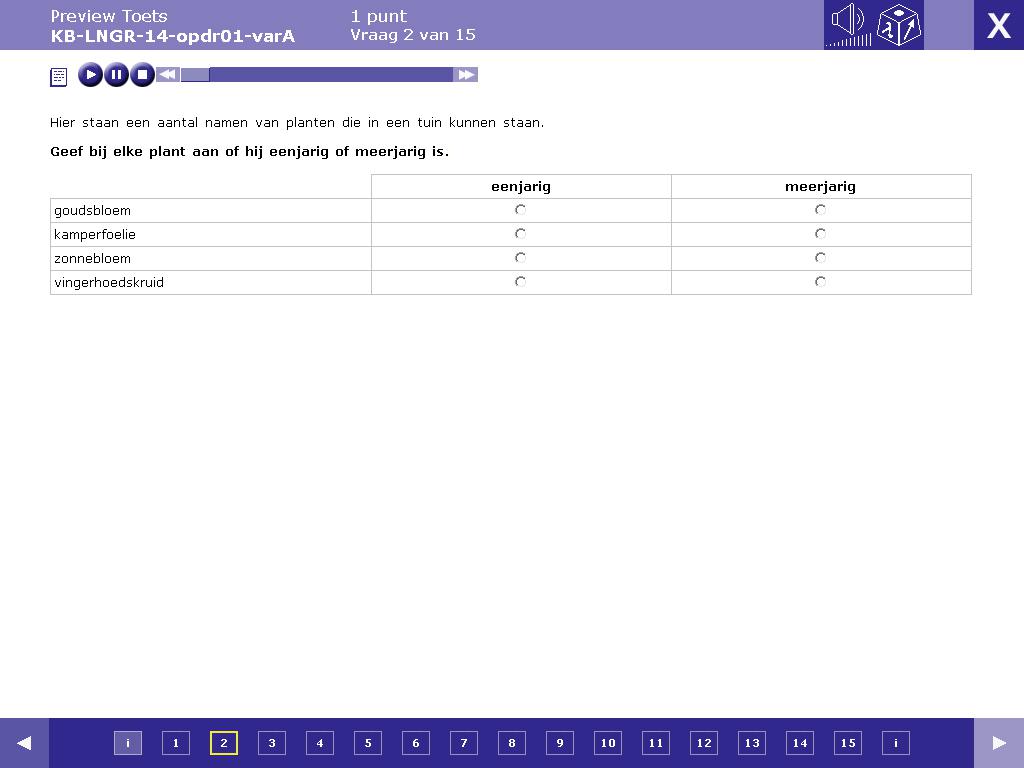 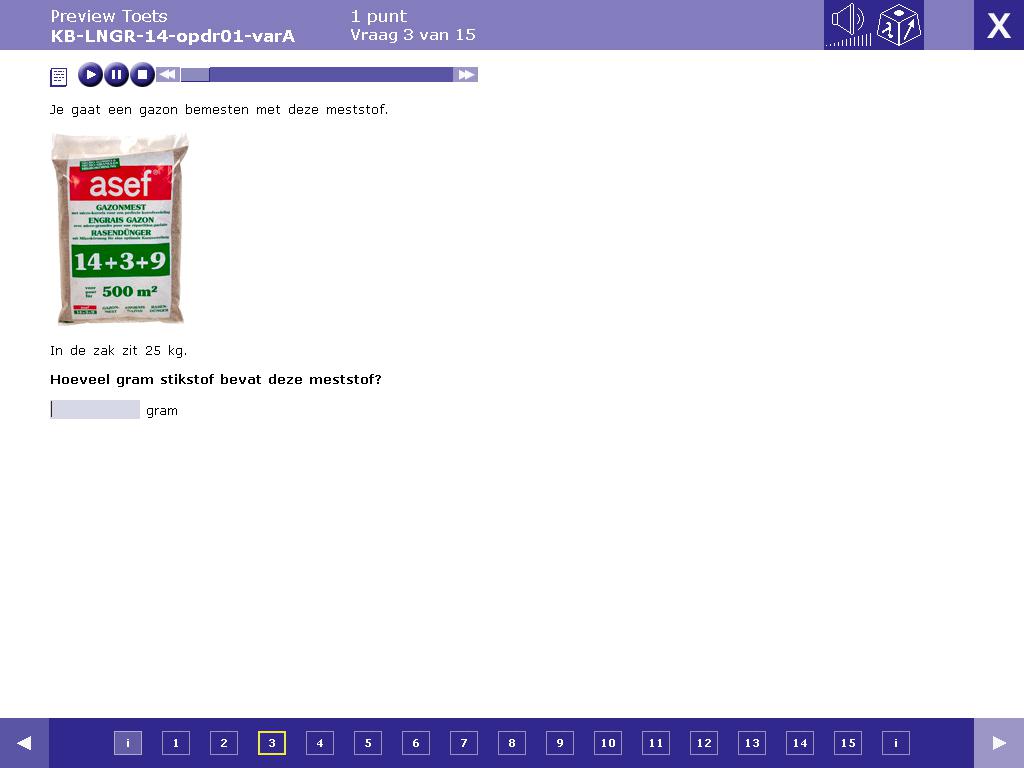 